        ERİŞKİN HEMATOLOJİ KLİNİĞİ TALASEMİ MAJOR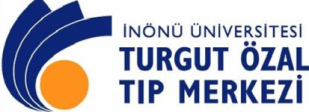      CLASS 3 HAZIRLAMA REJİMİ (PESARO-PROTOKOLÜ)1Doz hesaplaması ideal vücut ağırlığına göre yapılır.   2 Grafalon ERİŞKİN HEMATOLOJİ KEMİK İLİĞİ NAKİL ÜNİTESİALLOJENEİK KÖK HÜCRE NAKLİ HAZIRLIK REJİMİ ORDER FORMU Hasta Adı-Soyadı:                                                                    Tarih:Boy:              Kilo:                 Vücut yüzey alanı:                    İdeal vücut ağırlığı:          ORDERD-15: Tarih:……………………..İdame sıvısı: (% 5 Destroz  % 0.2 NaCl 500 ml  + 1/2 amp NaHCO3 + 1 amp KCl):........................ml/saat, ………………..ml/gün                                  Ursofalk tablet (250 mg): 3 × 1 Bactrim  tablet (400/80 mg):  1x1*Epdantoin tablet (100 mg): 5 mg/kg/gün (.......mg/gün): Günlük hesaplanan doz 2 veya 3'e bölünerek uygulanır.      .............x........tablet *Uyarı: Fenitoin (Epdantoin tablet veya Epanutin kapsül)  tedavisine  busulfan tedavisinden 1 hafta önce başlanır ve  busulfan tedavisi tamamlanana kadar devam edilir (Çoğu erişkin bölünmüş doz şeklinde günde 200 - 800 mg arasında bir miktar gereklidir).  ERİŞKİN HEMATOLOJİ KEMİK İLİĞİ NAKİL ÜNİTESİORDERHasta:                                                                    D-14: Tarih:……………………..İdame sıvısı: (% 5 Destroz  % 0.2 NaCl 500 ml  + 1/2 amp NaHCO3 + 1 amp KCl):........................ml/saat, ………………..ml/gün                                  Ursofalk tablet (250 mg): 3 × 1 Bactrim  tablet (400/80 mg):  1 x 1Epdantoin tablet (100 mg): .........x......... 10.00: Fludarabine: 20 mg/m2/gün (toplam..................mg) 50 ml % 0.9 NaCl içerisinde 30 dakikada IV infüzyon şeklinde uygulanır.  ERİŞKİN HEMATOLOJİ KEMİK İLİĞİ NAKİL ÜNİTESİORDERHasta:                                                                    D-13: Tarih:……………………..İdame sıvısı: (% 5 Destroz  % 0.2 NaCl 500 ml  + 1/2 amp NaHCO3 + 1 amp KCl):........................ml/saat, ………………..ml/gün                                  Ursofalk tablet (250 mg): 3 x 1 Bactrim  tablet (400/80 mg):  1 x 1Epdantoin tablet (100 mg): ...............x............. 10.00: Fludarabine: 20 mg/m2/gün (Toplam..................mg) 50 ml % 0.9 NaCl içerisinde 30 dakikada IV infüzyon şeklinde uygulanır.  ERİŞKİN HEMATOLOJİ KEMİK İLİĞİ NAKİL ÜNİTESİORDERHasta:                                                                    D-12: Tarih:……………………..İdame sıvısı: (% 5 Destroz  % 0.2 NaCl 500 ml  + 1/2 amp NaHCO3 + 1 amp KCl):........................ml/saat, ………………..ml/gün                                  Ursofalk tablet (250 mg): 3 × 1 Bactrim  tablet (400/80 mg):  1 x 1Epdantoin tablet (100 mg): .........x......... 10.00: Fludarabine: 20 mg/m2/gün (Toplam..................mg) 50 ml % 0.9 NaCl içerisinde 30 dakikada IV infüzyon şeklinde uygulanır.  ERİŞKİN HEMATOLOJİ KEMİK İLİĞİ NAKİL ÜNİTESİORDERHasta:                                                                    D-11: Tarih:……………………..İdame sıvısı: (% 5 Destroz  % 0.2 NaCl 500 ml  + 1/2 amp NaHCO3 + 1 amp KCl):........................ml/saat, ………………..ml/gün                                  Ursofalk tablet (250 mg): 3 × 1 Bactrim  tablet (400/80 mg):  1 x 1Epdantoin tablet (100 mg): .........x......... 10.00: Fludarabine: 20 mg/m2/gün (Toplam..................mg) 50 ml % 0.9 NaCl içerisinde 30 dakikada IV infüzyon şeklinde uygulanır.  ERİŞKİN HEMATOLOJİ KEMİK İLİĞİ NAKİL ÜNİTESİORDERHasta:                                                                    D-10: Tarih:……………………..İdame sıvısı: (% 5 Destroz  % 0.2 NaCl 500 ml  + 1/2 amp NaHCO3 + 1 amp KCl):........................ml/saat, ………………..ml/gün                                  Ursofalk tablet (250 mg): 3 × 1 Bactrim  tablet (400/80 mg):  1 x 1Epdantoin tablet (100 mg): .........x......... 10.00: Fludarabine: 20 mg/m2/gün (Toplam..................mg) 50 ml % 0.9 NaCl içerisinde 30 dakikada IV infüzyon şeklinde uygulanır.  ERİŞKİN HEMATOLOJİ KEMİK İLİĞİ NAKİL ÜNİTESİORDERHasta:                                                                    D-9: Tarih:……………………..İdame sıvısı: (% 5 Destroz  % 0.2 NaCl 500 ml  + 1/2 amp NaHCO3 + 1 amp KCl):........................ml/saat, ………………..ml/gün                                  Ursofalk tablet (250 mg): 3 × 1 Bactrim  tablet (400/80 mg):  1 x 1Epdantoin tablet (100 mg): .........x.........Flukanazol kapsül (200 mg): 2 x2  kapsül08.00: Busulfan 0.8 mg/kg ................. mg  IV14.00: Busulfan  0.8 mg/kg …............ mg  IV20.00: Busulfan 0.8 mg/kg…………...mg  IV02.00: Busulfan 0.8 mg/kg …….....….mg  IV    (Busulfan % 0.9 NaCl 150 ml Mediflex içinde 2 saatlik IV infüzyon olarak uygulanır.)                                    ERİŞKİN HEMATOLOJİ KEMİK İLİĞİ NAKİL ÜNİTESİORDERHasta:                                                                    D-8: Tarih:……………………..İdame sıvısı: (% 5 Destroz  % 0.2 NaCl 500 ml  + 1/2 amp NaHCO3 + 1 amp KCl):........................ml/saat, ………………..ml/gün                                  Ursofalk tablet (250 mg): 3 × 1 Bactrim  tablet (400/80 mg):  1 x 1Epdantoin tablet (100 mg): .........x.........Flukanazol kapsül (200 mg): 2 x2  kapsül08.00: Busulfan 0.8 mg/kg ................. mg  IV14.00: Busulfan  0.8 mg/kg …............ mg  IV20.00: Busulfan 0.8 mg/kg…………...mg  IV02.00: Busulfan 0.8 mg/kg …….....….mg  IV    (Busulfan % 0.9 NaCl 150 ml Mediflex içinde 2 saatlik IV infüzyon olarak uygulanır.)                                    ERİŞKİN HEMATOLOJİ KEMİK İLİĞİ NAKİL ÜNİTESİORDERHasta:                                                                    D-7: Tarih:……………………..İdame sıvısı: (% 5 Destroz  % 0.2 NaCl 500 ml  + 1/2 amp NaHCO3 + 1 amp KCl):........................ml/saat, ………………..ml/gün                                  Ursofalk tablet (250 mg): 3 × 1 Bactrim  tablet (400/80 mg):  1 x 1Epdantoin tablet (100 mg): .........x.........Flukanazol kapsül (200 mg): 2 x2  kapsül08.00: Busulfan 0.8 mg/kg ................. mg  IV14.00: Busulfan  0.8 mg/kg …............ mg  IV20.00: Busulfan 0.8 mg/kg…………...mg  IV02.00: Busulfan 0.8 mg/kg …….....….mg  IV    (Busulfan % 0.9 NaCl 150 ml Mediflex içinde 2 saatlik IV infüzyon olarak uygulanır.)                                    ERİŞKİN HEMATOLOJİ KEMİK İLİĞİ NAKİL ÜNİTESİORDERHasta:                                                                    D-6: Tarih:……………………..İdame sıvısı: (% 5 Destroz  % 0.2 NaCl 500 ml  + 1/2 amp NaHCO3 + 1 amp KCl):........................ml/saat, ………………..ml/gün                                  Ursofalk tablet (250 mg): 3 × 1 Bactrim  tablet (400/80 mg):  1 x 1Epdantoin tablet (100 mg): .........x.........Flukanazol kapsül (200 mg): 2 x2  kapsül08.00: Busulfan 0.8 mg/kg ................. mg  IV14.00: Busulfan  0.8 mg/kg …............ mg  IV20.00: Busulfan 0.8 mg/kg…………...mg  IV02.00: Busulfan 0.8 mg/kg …….....….mg  IV    (Busulfan % 0.9 NaCl 150 ml Mediflex içinde 2 saatlik IV infüzyon olarak uygulanır.)                                    ERİŞKİN HEMATOLOJİ KEMİK İLİĞİ NAKİL ÜNİTESİORDERHasta:                                                                    D-5: Tarih:……………………..İdame sıvısı: (% 5 Destroz  % 0.2 NaCl 500 ml  + 1/2 amp NaHCO3 + 1 amp KCl):........................ml/saat, ………………..ml/gün                                  Ursofalk tablet (250 mg): 3 × 1 Bactrim  tablet (400/80 mg):  1 x 1Epdantoin tablet (100 mg): .........x.........Flukanazol kapsül (200 mg): 2 x2  kapsülMetranidazol  tablet (500 mg): 3 x1Avelox tablet (400 mg): 1×1 tablet09.30 Mesna: 6 mg/kg  (toplam.........mg/gün) 100 ml % 0.9 NaCl içerisinde 15 dakikada IV infüzyon ile uygulanır.10.00 Mesna: 22.5 mg/kg  (toplam.........mg/gün) 1000 ml % 0.9 NaCl içerisinde 24 saatlik IV infüzyon ile uygulanır.10.00: Siklofosfamid : 22.5 mg/kg (toplam.........mg/gün) 200 ml % 5 Dextroz içinde 60 dakikada  IV infüzyon ile uygulanır."Uygulama öncesi EKG çekilir, günde 2 kez ağırlık, 4 saatte bir idrar çıkışı takibi yapılır 4 saatte < 600 ml idrar çıkışı olursa ½ amp Lasix IV yapılır"  ERİŞKİN HEMATOLOJİ KEMİK İLİĞİ NAKİL ÜNİTESİORDERHasta:                                                                    D-4: Tarih:……………………..İdame sıvısı: (% 5 Destroz  % 0.2 NaCl 500 ml  + 1/2 amp NaHCO3 + 1 amp KCl):........................ml/saat, ………………..ml/gün                                  Ursofalk tablet (250 mg): 3 × 1 Bactrim  tablet (400/80 mg):  1 x 1Flukanazol kapsül (200 mg): 2 x2  kapsülMetranidazol  tablet (500 mg): 3 x1Avelox tablet (400 mg): 1×1 tablet10.00 Mesna: 22.5 mg/kg  (toplam.........mg/gün) 1000 ml % 0.9 NaCl içerisinde 24 saatlik IV infüzyon ile uygulanır.10.00: Siklofosfamid : 22.5 mg/kg (toplam.........mg/gün) 200 ml % 5 Dextroz içinde 60 dakikada  IV infüzyon şeklinde uygulanır.11.30: ATG-Fresenius (Grafalon):  4-10 mg/kg/gün (toplam................mg/gün) 500 mL % 0.9 NaCl içerisine 8 saatte  IV infüzyon şeklinde uygulanır.  ERİŞKİN HEMATOLOJİ KEMİK İLİĞİ NAKİL ÜNİTESİORDERHasta:                                                                    D-3: Tarih:……………………..İdame sıvısı: (% 5 Destroz  % 0.2 NaCl 500 ml  + 1/2 amp NaHCO3 + 1 amp KCl):........................ml/saat, ………………..ml/gün                                  Ursofalk tablet (250 mg): 3 × 1 Bactrim  tablet (400/80 mg):  1 x 1Flukanazol kapsül (200 mg): 2 x2  kapsülMetranidazol  tablet (500 mg): 3 x1Avelox tablet (400 mg): 1×1 tablet10.00 Mesna: 22.5 mg/kg  (toplam.........mg/gün) 1000 ml % 0.9 NaCl içerisinde 24 saatlik IV infüzyon ile uygulanır.10.00: Siklofosfamid : 22.5 mg/kg (toplam.........mg/gün) 200 ml % 5 Dextroz içinde 60 dakikada  IV infüzyon şeklinde uygulanır.11.30: ATG-Fresenius (Grafalon):  4-10 mg/kg/gün (toplam................mg/gün) 500 mL % 0.9 NaCl içerisine 8 saatte  IV infüzyon şeklinde uygulanır.  ERİŞKİN HEMATOLOJİ KEMİK İLİĞİ NAKİL ÜNİTESİORDERHasta:                                                                    D-2: Tarih:……………………..İdame sıvısı: (% 5 Destroz  % 0.2 NaCl 500 ml  + 1/2 amp NaHCO3 + 1 amp KCl):........................ml/saat, ………………..ml/gün                                  Ursofalk tablet (250 mg): 3 × 1 Flukanazol kapsül (200 mg): 2 x2  kapsülMetranidazol  tablet (500 mg): 3 x1Avelox tablet (400 mg): 1×1 tablet10.00 Mesna: 22.5 mg/kg  (toplam.........mg/gün) 1000 ml % 0.9 NaCl içerisinde 24 saatlik IV infüzyon ile uygulanır.10.00: Siklofosfamid : 22.5 mg/kg (toplam.........mg/gün) 200 ml % 5 Dextroz içinde 60 dakikada  IV infüzyon şeklinde uygulanır.11.30: ATG-Fresenius (Grafalon):  4-10 mg/kg/gün (toplam................mg/gün) 500 mL % 0.9 NaCl içerisine 8 saatte  IV infüzyon şeklinde uygulanır.  ERİŞKİN HEMATOLOJİ KEMİK İLİĞİ NAKİL ÜNİTESİORDERHasta:                                                                    D-1: Tarih:……………………..İdame sıvısı: (% 5 Destroz  % 0.2 NaCl 500 ml  + 1/2 amp NaHCO3 + 1 amp KCl):........................ml/saat, ………………..ml/gün                                  Ursofalk tablet (250 mg): 3 × 1 Flukanazol kapsül (200 mg): 2 x 2  kapsülMetranidazol  tablet (500 mg): 3 x1Valtrex tablet (500 mg): 1×1 tabletAvelox tablet (400 mg): 1×1 tablet09.00: Siklosporin (Sandimmun ampül): 2x1.5 mg/kg siklosporin (Toplam 2 x............mg/gün)  100 ml % 0.9 NaCl içinde 2 saat içinde IV infüzyon şeklinde uygulanır.                 11.30: ATG-Fresenius (Grafalon flakon):  4-10 mg/kg/gün (toplam.................mg/gün) 500 mL % 0.9 NaCl içerisine 8 saatte  IV infüzyon şeklinde uygulanır.  ERİŞKİN HEMATOLOJİ KEMİK İLİĞİ NAKİL ÜNİTESİORDERHasta:                                                                    D-0: Tarih:……….........……................……….. (Kök hücre infüzyonu) Kök hücre infüzyonunun yapıldığı gün D0 kabul edilir.İdame sıvısı: (% 5 Destroz  % 0.2 NaCl 500 ml  + 1/2 amp NaHCO3 + 1 amp KCl):........................ml/saat, ………………..ml/gün                                  Ursofalk tablet (250 mg): 3 × 1 Flukanazol kapsül (200 mg): 2 x 2  kapsülMetranidazol  tablet (500 mg): 3 x1Valtrex tablet (500 mg): 1×1 tabletAvelox tablet (400 mg): 1×1 tablet09.00: Siklosporin (Sandimmun ampül):  ............mg IV     21.00: Siklosporin (Sandimmun ampül):  ............mg  IV(Siklosporin 100 ml % 0.9 NaCl içinde 2 saat içinde IV infüzyon şeklinde uygulanır.)                 UYARILAR(I). Kök hücre infüzyonu, son siklofosfamid uygulamasından en az 48 saat sonra yapılmalıdır.(II). Toplanan kök hücre  ışınlanmaz.(III). Kök hücre  hastaya verilirken infüzyon pompası veya lökosit filtresi kullanılmaz.        (IV). Kök hücre  nakli sonrası hastanın hemorajik sistit yoksa idrar sondasını çekilir  ERİŞKİN HEMATOLOJİ KEMİK İLİĞİ NAKİL ÜNİTESİORDER:Hasta:                                                                    D+1: Tarih:……….........……………..İdame sıvısı: (% 5 Destroz  % 0.2 NaCl 500 ml  + 1/2 amp NaHCO3 + 1 amp KCl):........................ml/saat, ………………..ml/gün                                  Ursofalk tablet (250 mg): 3 × 1 Flukanazol kapsül (200 mg): 2 x 2  kapsülMetranidazol  tablet (500 mg): 3 x1Valtrex tablet (500 mg): 1×1 tabletAvelox tablet (400 mg): 1×1 tablet09.00: Siklosporin (Sandimmun ampül):  ............mg IV     21.00: Siklosporin (Sandimmun ampül):  ............mg  IV(Siklosporin 100 ml % 0.9 NaCl içinde 2 saat içinde IV infüzyon şeklinde uygulanır.)   G-CSF (Neupogen 30 Mü, 48 Mü hazır şırınga): (5-8 µg/kg gün) 1X1 SCIVIG: 250 mg/kg (IgG <400 mg/dL ise): Toplam ..........mg IVIG ilk 30 dakika 0.5 mL/kg/saat hızında verilir. Hasta tolere ederse doz kademeli olarak artırılarak 6 mL/kg/saat infüzyon hızına çıkılır.Metotreksat:  7.5 mg/m2 (.................mg/gün)  50 ml % 0.9 NaCl içerisinde 3 dakikada IV infüzyon şeklinde uygulanır. (GFR 10-50 ml/dk doz % 50 azaltılır).   ERİŞKİN HEMATOLOJİ KEMİK İLİĞİ NAKİL ÜNİTESİORDER:Hasta:                                                                    D+2: Tarih:……….........……………..İdame sıvısı: (% 5 Destroz  % 0.2 NaCl 500 ml  + 1/2 amp NaHCO3 + 1 amp KCl):........................ml/saat, ………………..ml/gün                                  Ursofalk tablet (250 mg): 3 × 1 Flukanazol kapsül (200 mg): 2 x 2  kapsülMetranidazol  tablet (500 mg): 3 x1Valtrex tablet (500 mg): 1×1 tabletAvelox tablet (400 mg): 1×1 tablet09.00: Siklosporin (Sandimmun ampül):  ............mg IV     21.00: Siklosporin (Sandimmun ampül):  ............mg  IV(Siklosporin 100 ml % 0.9 NaCl içinde 2 saat içinde IV infüzyon şeklinde uygulanırG-CSF (Neupogen 30 Mü, 48 Mü hazır şırınga): (5-8 µg/kg gün) 1X1 SC  ERİŞKİN HEMATOLOJİ KEMİK İLİĞİ NAKİL ÜNİTESİORDER:Hasta:                                                                    D+3: Tarih:……….........……………..İdame sıvısı: (% 5 Destroz  % 0.2 NaCl 500 ml  + 1/2 amp NaHCO3 + 1 amp KCl):........................ml/saat, ………………..ml/gün                                  Ursofalk tablet (250 mg): 3 × 1 Flukanazol kapsül (200 mg): 2 x 2  kapsülMetranidazol  tablet (500 mg): 3 x1Valtrex tablet (500 mg): 1×1 tabletAvelox tablet (400 mg): 1×1 tablet09.00: Siklosporin (Sandimmun ampül):  ............mg IV     21.00: Siklosporin (Sandimmun ampül):  ............mg  IV(Siklosporin 100 ml % 0.9 NaCl içinde 2 saat içinde IV infüzyon şeklinde uygulanır).G-CSF (Neupogen 30 Mü, 48 Mü hazır şırınga): (5-8 µg/kg gün) 1X1 SCMetotreksat:  7.5 mg/m2 (.................mg/gün)  50 ml % 0.9 NaCl içerisinde 3 dakikada IV infüzyon şeklinde uygulanır. (GFR 10-50 ml/dk doz % 50 azaltılır).   ERİŞKİN HEMATOLOJİ KEMİK İLİĞİ NAKİL ÜNİTESİORDER:Hasta:                                                                    D+4: Tarih:……….........……………..İdame sıvısı: (% 5 Destroz  % 0.2 NaCl 500 ml  + 1/2 amp NaHCO3 + 1 amp KCl):........................ml/saat, ………………..ml/gün                                  Ursofalk tablet (250 mg): 3 × 1 Flukanazol kapsül (200 mg): 2 x 2  kapsülMetranidazol  tablet (500 mg): 3 x1Valtrex tablet (500 mg): 1×1 tabletAvelox tablet (400 mg): 1×1 tablet09.00: Siklosporin (Sandimmun ampül):  ............mg IV     21.00: Siklosporin (Sandimmun ampül):  ............mg  IV(Siklosporin 100 ml % 0.9 NaCl içinde 2 saat içinde IV infüzyon şeklinde uygulanır).G-CSF (Neupogen 30 Mü, 48 Mü hazır şırınga): (5-8 µg/kg gün) 1X1 SC  ERİŞKİN HEMATOLOJİ KEMİK İLİĞİ NAKİL ÜNİTESİORDER:Hasta:                                                                    D+5: Tarih:……….........……………..İdame sıvısı: (% 5 Destroz  % 0.2 NaCl 500 ml  + 1/2 amp NaHCO3 + 1 amp KCl):........................ml/saat, ………………..ml/gün                                  Ursofalk tablet (250 mg): 3 × 1 Flukanazol kapsül (200 mg): 2 x 2  kapsülMetranidazol  tablet (500 mg): 3 x1Valtrex tablet (500 mg): 1×1 tabletAvelox tablet (400 mg): 1×1 tablet09.00: Siklosporin (Sandimmun ampül):  ............mg IV     21.00: Siklosporin (Sandimmun ampül):  ............mg  IV(Siklosporin 100 ml % 0.9 NaCl içinde 2 saat içinde IV infüzyon şeklinde uygulanır)G-CSF (Neupogen 30 Mü, 48 Mü hazır şırınga): (5-8 µg/kg gün) 1X1 SC  ERİŞKİN HEMATOLOJİ KEMİK İLİĞİ NAKİL ÜNİTESİORDER:Hasta:                                                                    D+6: Tarih:……….........……………..İdame sıvısı: (% 5 Destroz  % 0.2 NaCl 500 ml  + 1/2 amp NaHCO3 + 1 amp KCl):........................ml/saat, ………………..ml/gün                                  Ursofalk tablet (250 mg): 3 × 1 Flukanazol kapsül (200 mg): 2 x 2  kapsülMetranidazol  tablet (500 mg): 3 x1Valtrex tablet (500 mg): 1×1 tabletAvelox tablet (400 mg): 1×1 tablet09.00: Siklosporin (Sandimmun ampül):  ............mg IV     21.00: Siklosporin (Sandimmun ampül):  ............mg  IV(Siklosporin 100 ml % 0.9 NaCl içinde 2 saat içinde IV infüzyon şeklinde uygulanır)G-CSF (Neupogen 30 Mü, 48 Mü hazır şırınga): (5-8 µg/kg gün) 1X1 SCMetotreksat:  7.5 mg/m2 (.................mg/gün)  50 ml % 0.9 NaCl içerisinde 3 dakikada IV infüzyon şeklinde uygulanır. (GFR 10-50 ml/dk doz % 50 azaltılır).   ERİŞKİN HEMATOLOJİ KEMİK İLİĞİ NAKİL ÜNİTESİORDER:Hasta:                                                                    D+7: Tarih:……….........……………..İdame sıvısı: (% 5 Destroz  % 0.2 NaCl 500 ml  + 1/2 amp NaHCO3 + 1 amp KCl):........................ml/saat, ………………..ml/gün                                  Ursofalk tablet (250 mg): 3 × 1 Flukanazol kapsül (200 mg): 2 x 2  kapsülMetranidazol  tablet (500 mg): 3 x1Valtrex tablet (500 mg): 1×1 tabletAvelox tablet (400 mg): 1×1 tablet09.00: Siklosporin (Sandimmun ampül):  ............mg IV     21.00: Siklosporin (Sandimmun ampül):  ............mg  IV(Siklosporin 100 ml % 0.9 NaCl içinde 2 saat içinde IV infüzyon şeklinde uygulanır).G-CSF (Neupogen 30 Mü, 48 Mü hazır şırınga): (5-8 µg/kg gün) 1X1 SC  ERİŞKİN HEMATOLOJİ KEMİK İLİĞİ NAKİL ÜNİTESİORDER:Hasta:                                                                    D+8: Tarih:……….........……………..İdame sıvısı: (% 5 Destroz  % 0.2 NaCl 500 ml  + 1/2 amp NaHCO3 + 1 amp KCl):........................ml/saat, ………………..ml/gün                                  Ursofalk tablet (250 mg): 3 × 1 Flukanazol kapsül (200 mg): 2 x 2  kapsülMetranidazol  tablet (500 mg): 3 x1Valtrex tablet (500 mg): 1×1 tabletAvelox tablet (400 mg): 1×1 tablet09.00: Siklosporin (Sandimmun ampül):  ............mg IV     21.00: Siklosporin (Sandimmun ampül):  ............mg  IV(Siklosporin 100 ml % 0.9 NaCl içinde 2 saat içinde IV infüzyon şeklinde uygulanır).G-CSF (Neupogen 30 Mü, 48 Mü hazır şırınga): (5-8 µg/kg gün) 1X1 SCIVIG: 250 mg/kg (IgG <400 mg/dL ise): Toplam ..........mg IVIG ilk 30 dakika 0.5 mL/kg/saat hızında verilir. Hasta tolere ederse doz kademeli olarak artırılarak 6 mL/kg/saat infüzyon hızına çıkılır.  ERİŞKİN HEMATOLOJİ KEMİK İLİĞİ NAKİL ÜNİTESİORDER:Hasta:                                                                    D+9: Tarih:……….........……………..İdame sıvısı: (% 5 Destroz  % 0.2 NaCl 500 ml  + 1/2 amp NaHCO3 + 1 amp KCl):........................ml/saat, ………………..ml/gün                                  Ursofalk tablet (250 mg): 3 × 1 Flukanazol kapsül (200 mg): 2 x 2  kapsülMetranidazol  tablet (500 mg): 3 x1Valtrex tablet (500 mg): 1×1 tabletAvelox tablet (400 mg): 1×1 tablet09.00: Siklosporin (Sandimmun ampül):  ............mg IV     21.00: Siklosporin (Sandimmun ampül):  ............mg  IV(Siklosporin 100 ml % 0.9 NaCl içinde 2 saat içinde IV infüzyon şeklinde uygulanır).G-CSF (Neupogen 30 Mü, 48 Mü hazır şırınga): (5-8 µg/kg gün) 1X1 SC  ERİŞKİN HEMATOLOJİ KEMİK İLİĞİ NAKİL ÜNİTESİORDER:Hasta:                                                                    D+10: Tarih:……….........……………..İdame sıvısı: (% 5 Destroz  % 0.2 NaCl 500 ml  + 1/2 amp NaHCO3 + 1 amp KCl):........................ml/saat, ………………..ml/gün                                  Ursofalk tablet (250 mg): 3 × 1 Flukanazol kapsül (200 mg): 2 x 2  kapsülMetranidazol  tablet (500 mg): 3 x1Valtrex tablet (500 mg): 1×1 tabletAvelox tablet (400 mg): 1×1 tablet09.00: Siklosporin (Sandimmun ampül):  ............mg IV     21.00: Siklosporin (Sandimmun ampül):  ............mg  IV(Siklosporin 100 ml % 0.9 NaCl içinde 2 saat içinde IV infüzyon şeklinde uygulanır)G-CSF (Neupogen 30 Mü, 48 Mü hazır şırınga): (5-8 µg/kg gün) 1X1 SC  ERİŞKİN HEMATOLOJİ KEMİK İLİĞİ NAKİL ÜNİTESİORDER:Hasta:                                                                    D+11: Tarih:……….........……………..İdame sıvısı: (% 5 Destroz  % 0.2 NaCl 500 ml  + 1/2 amp NaHCO3 + 1 amp KCl):........................ml/saat, ………………..ml/gün                                  Ursofalk tablet (250 mg): 3 × 1 Flukanazol kapsül (200 mg): 2 x 2  kapsülMetranidazol  tablet (500 mg): 3 x1Valtrex tablet (500 mg): 1×1 tabletAvelox tablet (400 mg): 1×1 tablet09.00: Siklosporin (Sandimmun ampül):  ............mg IV     21.00: Siklosporin (Sandimmun ampül):  ............mg  IV(Siklosporin 100 ml % 0.9 NaCl içinde 2 saat içinde IV infüzyon şeklinde uygulanır)G-CSF (Neupogen 30 Mü, 48 Mü hazır şırınga): (5-8 µg/kg gün) 1X1 SC  ERİŞKİN HEMATOLOJİ KEMİK İLİĞİ NAKİL ÜNİTESİORDER:Hasta:                                                                    D+12: Tarih:……….........……………..İdame sıvısı: (% 5 Destroz  % 0.2 NaCl 500 ml  + 1/2 amp NaHCO3 + 1 amp KCl):........................ml/saat, ………………..ml/gün                                  Ursofalk tablet (250 mg): 3 × 1 Flukanazol kapsül (200 mg): 2 x 2  kapsülMetranidazol  tablet (500 mg): 3 x1Valtrex tablet (500 mg): 1×1 tabletAvelox tablet (400 mg): 1×1 tablet09.00: Siklosporin (Sandimmun ampül):  ............mg IV     21.00: Siklosporin (Sandimmun ampül):  ............mg  IV(Siklosporin 100 ml % 0.9 NaCl içinde 2 saat içinde IV infüzyon şeklinde uygulanır)G-CSF (Neupogen 30 Mü, 48 Mü hazır şırınga): (5-8 µg/kg gün) 1X1 SC  ERİŞKİN HEMATOLOJİ KEMİK İLİĞİ NAKİL ÜNİTESİORDER:Hasta:                                                                    D+13: Tarih:……….........……………..İdame sıvısı: (% 5 Destroz  % 0.2 NaCl 500 ml  + 1/2 amp NaHCO3 + 1 amp KCl):........................ml/saat, ………………..ml/gün                                  Ursofalk tablet (250 mg): 3 × 1 Flukanazol kapsül (200 mg): 2 x 2  kapsülMetranidazol  tablet (500 mg): 3 x1Valtrex tablet (500 mg): 1×1 tabletAvelox tablet (400 mg): 1×1 tablet09.00: Siklosporin (Sandimmun ampül):  ............mg IV     21.00: Siklosporin (Sandimmun ampül):  ............mg  IV(Siklosporin 100 ml % 0.9 NaCl içinde 2 saat içinde IV infüzyon şeklinde uygulanır)G-CSF (Neupogen 30 Mü, 48 Mü hazır şırınga): (5-8 µg/kg gün) 1X1 SC  ERİŞKİN HEMATOLOJİ KEMİK İLİĞİ NAKİL ÜNİTESİORDER:Hasta:                                                                    D+14: Tarih:……….........……………..İdame sıvısı: (% 5 Destroz  % 0.2 NaCl 500 ml  + 1/2 amp NaHCO3 + 1 amp KCl):........................ml/saat, ………………..ml/gün                                  Ursofalk tablet (250 mg): 3 × 1 Flukanazol kapsül (200 mg): 2 x 2  kapsülMetranidazol  tablet (500 mg): 3 x1Valtrex tablet (500 mg): 1×1 tabletAvelox tablet (400 mg): 1×1 tablet09.00: Siklosporin (Sandimmun ampül):  ............mg IV     21.00: Siklosporin (Sandimmun ampül):  ............mg  IV(Siklosporin 100 ml % 0.9 NaCl içinde 2 saat içinde IV infüzyon şeklinde uygulanır).G-CSF (Neupogen 30 Mü, 48 Mü hazır şırınga): (5-8 µg/kg gün) 1X1 SC  ERİŞKİN HEMATOLOJİ KEMİK İLİĞİ NAKİL ÜNİTESİORDER:Hasta:                                                                    D+15: Tarih:……….........……………..İdame sıvısı: (% 5 Destroz  % 0.2 NaCl 500 ml  + 1/2 amp NaHCO3 + 1 amp KCl):........................ml/saat, ………………..ml/gün                                  Ursofalk tablet (250 mg): 3 × 1 Flukanazol kapsül (200 mg): 2 x 2  kapsülMetranidazol  tablet (500 mg): 3 x1Valtrex tablet (500 mg): 1×1 tabletAvelox tablet (400 mg): 1×1 tablet09.00: Siklosporin (Sandimmun ampül):  ............mg IV     21.00: Siklosporin (Sandimmun ampül):  ............mg  IV(Siklosporin 100 ml % 0.9 NaCl içinde 2 saat içinde IV infüzyon şeklinde uygulanır).G-CSF (Neupogen 30 Mü, 48 Mü hazır şırınga): (5-8 µg/kg gün) 1X1 SCIVIG: 250 mg/kg (IgG <400 mg/dL ise): Toplam ..........mg IVIG ilk 30 dakika 0.5 mL/kg/saat hızında verilir. Hasta tolere ederse doz kademeli olarak artırılarak 6 mL/kg/saat infüzyon hızına çıkılır.  ERİŞKİN HEMATOLOJİ KEMİK İLİĞİ NAKİL ÜNİTESİORDER:Hasta:                                                                    D+16: Tarih:……….........……………..İdame sıvısı: (% 5 Destroz  % 0.2 NaCl 500 ml  + 1/2 amp NaHCO3 + 1 amp KCl):........................ml/saat, ………………..ml/gün                                  Ursofalk tablet (250 mg): 3 × 1 Flukanazol kapsül (200 mg): 2 x 2  kapsülMetranidazol  tablet (500 mg): 3 x1Valtrex tablet (500 mg): 1×1 tabletAvelox tablet (400 mg): 1×1 tablet09.00: Siklosporin (Sandimmun ampül):  ............mg IV     21.00: Siklosporin (Sandimmun ampül):  ............mg  IV(Siklosporin 100 ml % 0.9 NaCl içinde 2 saat içinde IV infüzyon şeklinde uygulanır).G-CSF (Neupogen 30 Mü, 48 Mü hazır şırınga): (5-8 µg/kg gün) 1X1 SC  ERİŞKİN HEMATOLOJİ KEMİK İLİĞİ NAKİL ÜNİTESİORDER:Hasta:                                                                    D+17: Tarih:……….........……………..İdame sıvısı: (% 5 Destroz  % 0.2 NaCl 500 ml  + 1/2 amp NaHCO3 + 1 amp KCl):........................ml/saat, ………………..ml/gün                                  Ursofalk tablet (250 mg): 3 × 1 Flukanazol kapsül (200 mg): 2 x 2  kapsülMetranidazol  tablet (500 mg): 3 x1Valtrex tablet (500 mg): 1×1 tabletAvelox tablet (400 mg): 1×1 tablet09.00: Siklosporin (Sandimmun ampül):  ............mg IV     21.00: Siklosporin (Sandimmun ampül):  ............mg  IV(Siklosporin 100 ml % 0.9 NaCl içinde 2 saat içinde IV infüzyon şeklinde uygulanır.)G-CSF (Neupogen 30 Mü, 48 Mü hazır şırınga): (5-8 µg/kg gün) 1X1 SC  ERİŞKİN HEMATOLOJİ KEMİK İLİĞİ NAKİL ÜNİTESİORDER:Hasta:                                                                    D+18: Tarih:……….........……………..İdame sıvısı: (% 5 Destroz  % 0.2 NaCl 500 ml  + 1/2 amp NaHCO3 + 1 amp KCl):........................ml/saat, ………………..ml/gün                                  Ursofalk tablet (250 mg): 3 × 1 Flukanazol kapsül (200 mg): 2 x 2  kapsülMetranidazol  tablet (500 mg): 3 x1Valtrex tablet (500 mg): 1×1 tabletAvelox tablet (400 mg): 1×1 tablet09.00: Siklosporin (Sandimmun ampül):  ............mg IV     21.00: Siklosporin (Sandimmun ampül):  ............mg  IV(Siklosporin 100 ml % 0.9 NaCl içinde 2 saat içinde IV infüzyon şeklinde uygulanır)G-CSF (Neupogen 30 Mü, 48 Mü hazır şırınga): (5-8 µg/kg gün) 1X1 SC  ERİŞKİN HEMATOLOJİ KEMİK İLİĞİ NAKİL ÜNİTESİORDER:Hasta:                                                                    D+19: Tarih:……….........……………..İdame sıvısı: (% 5 Destroz  % 0.2 NaCl 500 ml  + 1/2 amp NaHCO3 + 1 amp KCl):........................ml/saat, ………………..ml/gün                                  Ursofalk tablet (250 mg): 3 × 1 Flukanazol kapsül (200 mg): 2 x 2  kapsülMetranidazol  tablet (500 mg): 3 x1Valtrex tablet (500 mg): 1×1 tabletAvelox tablet (400 mg): 1×1 tablet09.00: Siklosporin (Sandimmun ampül):  ............mg IV     21.00: Siklosporin (Sandimmun ampül):  ............mg  IV(Siklosporin 100 ml % 0.9 NaCl içinde 2 saat içinde IV infüzyon şeklinde uygulanır.)G-CSF (Neupogen 30 Mü, 48 Mü hazır şırınga): (5-8 µg/kg gün) 1X1 SC  ERİŞKİN HEMATOLOJİ KEMİK İLİĞİ NAKİL ÜNİTESİORDER:Hasta:                                                                    D+20: Tarih:……….........……………..İdame sıvısı: (% 5 Destroz  % 0.2 NaCl 500 ml  + 1/2 amp NaHCO3 + 1 amp KCl):........................ml/saat, ………………..ml/gün                                  Ursofalk tablet (250 mg): 3 × 1 Flukanazol kapsül (200 mg): 2 x 2  kapsülMetranidazol  tablet (500 mg): 3 x1Valtrex tablet (500 mg): 1×1 tabletAvelox tablet (400 mg): 1×1 tablet09.00: Siklosporin (Sandimmun ampül):  ............mg IV     21.00: Siklosporin (Sandimmun ampül):  ............mg  IV(Siklosporin 100 ml % 0.9 NaCl içinde 2 saat içinde IV infüzyon şeklinde uygulanır.)G-CSF (Neupogen 30 Mü, 48 Mü hazır şırınga): (5-8 µg/kg gün) 1X1 SC  ERİŞKİN HEMATOLOJİ KEMİK İLİĞİ NAKİL ÜNİTESİORDER:Hasta:                                                                    D+21: Tarih:……….........……………..İdame sıvısı: (% 5 Destroz  % 0.2 NaCl 500 ml  + 1/2 amp NaHCO3 + 1 amp KCl):........................ml/saat, ………………..ml/gün                                  Ursofalk tablet (250 mg): 3 × 1 Flukanazol kapsül (200 mg): 2 x 2  kapsülMetranidazol  tablet (500 mg): 3 x1Valtrex tablet (500 mg): 1×1 tabletAvelox tablet (400 mg): 1×1 tablet09.00: Siklosporin (Sandimmun ampül):  ............mg IV     21.00: Siklosporin (Sandimmun ampül):  ............mg  IV(Siklosporin 100 ml % 0.9 NaCl içinde 2 saat içinde IV infüzyon şeklinde uygulanır.)G-CSF (Neupogen 30 Mü, 48 Mü hazır şırınga): (5-8 µg/kg gün) 1X1 SCAd/Soyad:Ad/Soyad:Ad/Soyad:Ad/Soyad:Ad/Soyad:Tanı: Talasemi MajorTanı: Talasemi MajorTanı: Talasemi MajorTanı: Talasemi MajorBoy:         Kilo:               VYA:                Boy:         Kilo:               VYA:                Boy:         Kilo:               VYA:                Boy:         Kilo:               VYA:                Boy:         Kilo:               VYA:                Boy:         Kilo:               VYA:                Boy:         Kilo:               VYA:                Boy:         Kilo:               VYA:                Boy:         Kilo:               VYA:                Boy:         Kilo:               VYA:                Boy:         Kilo:               VYA:                İlaç uygulamaları (D-15  ile D +5.Günler)İlaç uygulamaları (D-15  ile D +5.Günler)İlaç uygulamaları (D-15  ile D +5.Günler)İlaç uygulamaları (D-15  ile D +5.Günler)İlaç uygulamaları (D-15  ile D +5.Günler)İlaç uygulamaları (D-15  ile D +5.Günler)İlaç uygulamaları (D-15  ile D +5.Günler)İlaç uygulamaları (D-15  ile D +5.Günler)İlaç uygulamaları (D-15  ile D +5.Günler)İlaç uygulamaları (D-15  ile D +5.Günler)İlaç uygulamaları (D-15  ile D +5.Günler)İlaç uygulamaları (D-15  ile D +5.Günler)İlaç uygulamaları (D-15  ile D +5.Günler)İlaç uygulamaları (D-15  ile D +5.Günler)İlaç uygulamaları (D-15  ile D +5.Günler)İlaç uygulamaları (D-15  ile D +5.Günler)İlaç uygulamaları (D-15  ile D +5.Günler)İlaç uygulamaları (D-15  ile D +5.Günler)İlaç uygulamaları (D-15  ile D +5.Günler)İlaç uygulamaları (D-15  ile D +5.Günler)Tedavi günlerTarihAntineoplastiklerAntineoplastiklerAntineoplastiklerAntineoplastiklerAntineoplastiklerGVHD profilaksisiGVHD profilaksisiGVHD profilaksisi Diğer ilaçlar Diğer ilaçlar Diğer ilaçlar Diğer ilaçlarAntimikrobiyal profilaksiAntimikrobiyal profilaksiAntimikrobiyal profilaksiAntimikrobiyal profilaksiAntimikrobiyal profilaksiTedavi günlerTedavi günlerTarihFludarabine20 mg/m2........mg/günBusulfan14 x0.8 mg/kg4 x...mg/günSiklofosfamid22.5  mg/kg ........mg/günMesna22.5 mg /kg ........mg/günATG-Fresenius24-10 mg /kg ........mg/günGVHD profilaksisiGVHD profilaksisiGVHD profilaksisiG-CSF 5-8 µg/kgEpanutin 3x100 mgUrsofalk 3 × 250 mg3 × 250 mg tbIVIG  250 mg/kg            Metronidazol (PO)Moksifloksasin  (PO)Valasiklovir  (PO)Flukonazol (PO)TMP/SMZ  (PO)Tedavi günlerD-15Siklosporin (IV) 2 x1.5 mg/kg/günMetotreksat   (IV) 7.5 mg/m2 (....mg/gün)  Metotreksat   (IV) 7.5 mg/m2 (....mg/gün)  ++3 x 500 mg tablet/gün 1 x 400 mg  tablet1 x 500 mg tablet/gün2 x 200 mg/gün +-15D-14xSiklosporin (IV) 2 x1.5 mg/kg/günMetotreksat   (IV) 7.5 mg/m2 (....mg/gün)  Metotreksat   (IV) 7.5 mg/m2 (....mg/gün)  ++IgG <400 mg/dL ise3 x 500 mg tablet/gün 1 x 400 mg  tablet1 x 500 mg tablet/gün2 x 200 mg/gün +-14D-13xSiklosporin (IV) 2 x1.5 mg/kg/günMetotreksat   (IV) 7.5 mg/m2 (....mg/gün)  Metotreksat   (IV) 7.5 mg/m2 (....mg/gün)  ++IgG <400 mg/dL ise3 x 500 mg tablet/gün 1 x 400 mg  tablet1 x 500 mg tablet/gün2 x 200 mg/gün +-13D-12xSiklosporin (IV) 2 x1.5 mg/kg/günMetotreksat   (IV) 7.5 mg/m2 (....mg/gün)  Metotreksat   (IV) 7.5 mg/m2 (....mg/gün)  ++IgG <400 mg/dL ise3 x 500 mg tablet/gün 1 x 400 mg  tablet1 x 500 mg tablet/gün2 x 200 mg/gün +-12D-11xSiklosporin (IV) 2 x1.5 mg/kg/günMetotreksat   (IV) 7.5 mg/m2 (....mg/gün)  Metotreksat   (IV) 7.5 mg/m2 (....mg/gün)  ++IgG <400 mg/dL ise3 x 500 mg tablet/gün 1 x 400 mg  tablet1 x 500 mg tablet/gün2 x 200 mg/gün +-11D-10xSiklosporin (IV) 2 x1.5 mg/kg/günMetotreksat   (IV) 7.5 mg/m2 (....mg/gün)  Metotreksat   (IV) 7.5 mg/m2 (....mg/gün)  ++IgG <400 mg/dL ise3 x 500 mg tablet/gün 1 x 400 mg  tablet1 x 500 mg tablet/gün2 x 200 mg/gün +-10D-9xSiklosporin (IV) 2 x1.5 mg/kg/günMetotreksat   (IV) 7.5 mg/m2 (....mg/gün)  Metotreksat   (IV) 7.5 mg/m2 (....mg/gün)  ++IgG <400 mg/dL ise3 x 500 mg tablet/gün 1 x 400 mg  tablet1 x 500 mg tablet/gün++-9D-8xSiklosporin (IV) 2 x1.5 mg/kg/günMetotreksat   (IV) 7.5 mg/m2 (....mg/gün)  Metotreksat   (IV) 7.5 mg/m2 (....mg/gün)  ++IgG <400 mg/dL ise3 x 500 mg tablet/gün 1 x 400 mg  tablet1 x 500 mg tablet/gün++-8D-7xSiklosporin (IV) 2 x1.5 mg/kg/günMetotreksat   (IV) 7.5 mg/m2 (....mg/gün)  Metotreksat   (IV) 7.5 mg/m2 (....mg/gün)  ++IgG <400 mg/dL ise3 x 500 mg tablet/gün 1 x 400 mg  tablet1 x 500 mg tablet/gün++-7D-6xSiklosporin (IV) 2 x1.5 mg/kg/günMetotreksat   (IV) 7.5 mg/m2 (....mg/gün)  Metotreksat   (IV) 7.5 mg/m2 (....mg/gün)  ++IgG <400 mg/dL ise3 x 500 mg tablet/gün 1 x 400 mg  tablet1 x 500 mg tablet/gün++-6D-5xxSiklosporin (IV) 2 x1.5 mg/kg/günMetotreksat   (IV) 7.5 mg/m2 (....mg/gün)  Metotreksat   (IV) 7.5 mg/m2 (....mg/gün)  ++IgG <400 mg/dL ise++1 x 500 mg tablet/gün++-5D-4xxxSiklosporin (IV) 2 x1.5 mg/kg/günMetotreksat   (IV) 7.5 mg/m2 (....mg/gün)  Metotreksat   (IV) 7.5 mg/m2 (....mg/gün)  5 mg/kg/gün başlanır. Günlük doz 2 veya 3'e bölünerek verilir. +++1 x 500 mg tablet/gün++-4D-3xxxSiklosporin (IV) 2 x1.5 mg/kg/günMetotreksat   (IV) 7.5 mg/m2 (....mg/gün)  Metotreksat   (IV) 7.5 mg/m2 (....mg/gün)  5 mg/kg/gün başlanır. Günlük doz 2 veya 3'e bölünerek verilir. +++1 x 500 mg tablet/gün++-3D-2xxxSiklosporin (IV) 2 x1.5 mg/kg/günMetotreksat   (IV) 7.5 mg/m2 (....mg/gün)  Metotreksat   (IV) 7.5 mg/m2 (....mg/gün)  5 mg/kg/gün başlanır. Günlük doz 2 veya 3'e bölünerek verilir. +++1 x 500 mg tablet/gün+Bactrim 1x1 tablet/gün (400/80 mg)-2D-1x+Metotreksat   (IV) 7.5 mg/m2 (....mg/gün)  Metotreksat   (IV) 7.5 mg/m2 (....mg/gün)  5 mg/kg/gün başlanır. Günlük doz 2 veya 3'e bölünerek verilir. +++++Bactrim 1x1 tablet/gün (400/80 mg)-1D-0              KÖK HÜCRE İNFÜZYONU              KÖK HÜCRE İNFÜZYONU              KÖK HÜCRE İNFÜZYONU              KÖK HÜCRE İNFÜZYONU              KÖK HÜCRE İNFÜZYONU              KÖK HÜCRE İNFÜZYONU+Metotreksat   (IV) 7.5 mg/m2 (....mg/gün)  Metotreksat   (IV) 7.5 mg/m2 (....mg/gün)  5 mg/kg/gün başlanır. Günlük doz 2 veya 3'e bölünerek verilir. +++++Bactrim 1x1 tablet/gün (400/80 mg)D-0D+1++++5 mg/kg/gün başlanır. Günlük doz 2 veya 3'e bölünerek verilir. ++++++Bactrim 1x1 tablet/gün (400/80 mg)+1D+2++5 mg/kg/gün başlanır. Günlük doz 2 veya 3'e bölünerek verilir. +++++Bactrim 1x1 tablet/gün (400/80 mg)+2D+3++++5 mg/kg/gün başlanır. Günlük doz 2 veya 3'e bölünerek verilir. +++++Bactrim 1x1 tablet/gün (400/80 mg)+3D+4++5 mg/kg/gün başlanır. Günlük doz 2 veya 3'e bölünerek verilir. +++++Bactrim 1x1 tablet/gün (400/80 mg)+4D+5++5 mg/kg/gün başlanır. Günlük doz 2 veya 3'e bölünerek verilir. +++++Bactrim 1x1 tablet/gün (400/80 mg)+5D+6++++5 mg/kg/gün başlanır. Günlük doz 2 veya 3'e bölünerek verilir. +++++Bactrim 1x1 tablet/gün (400/80 mg)+6D+7++5 mg/kg/gün başlanır. Günlük doz 2 veya 3'e bölünerek verilir. +++++Bactrim 1x1 tablet/gün (400/80 mg)+7D+8++5 mg/kg/gün başlanır. Günlük doz 2 veya 3'e bölünerek verilir. ++++++Bactrim 1x1 tablet/gün (400/80 mg)+8D+9++5 mg/kg/gün başlanır. Günlük doz 2 veya 3'e bölünerek verilir. +++++Bactrim 1x1 tablet/gün (400/80 mg)+9D+10++5 mg/kg/gün başlanır. Günlük doz 2 veya 3'e bölünerek verilir. +++++Bactrim 1x1 tablet/gün (400/80 mg)+10D+11++5 mg/kg/gün başlanır. Günlük doz 2 veya 3'e bölünerek verilir. +++++Bactrim 1x1 tablet/gün (400/80 mg)+11D+12++5 mg/kg/gün başlanır. Günlük doz 2 veya 3'e bölünerek verilir. +++++Bactrim 1x1 tablet/gün (400/80 mg)+12D+13++5 mg/kg/gün başlanır. Günlük doz 2 veya 3'e bölünerek verilir. +++++Bactrim 1x1 tablet/gün (400/80 mg)+13D+14++5 mg/kg/gün başlanır. Günlük doz 2 veya 3'e bölünerek verilir. +++++Bactrim 1x1 tablet/gün (400/80 mg)+14D+15++5 mg/kg/gün başlanır. Günlük doz 2 veya 3'e bölünerek verilir. ++++++Bactrim 1x1 tablet/gün (400/80 mg)+15Hydroxyurea (Hydrea kapsül) başlama tarihi (D-42):Hydrea bitiş tarihi (D-11):  Hydrea dozu (25-30mg/kg/gün):.............mg/günVeriliş şekli: Sabah tek dozAzathioprine (Imuran tablet) başlama tarihi (D-42):Azathioprinile bitiş tarihi (D-11):   Azathioprine dozu (2.5-3 mg/kg/gün):.............mg/günVeriliş şekli: Akşam tek doz 